	!Новостное сообщение!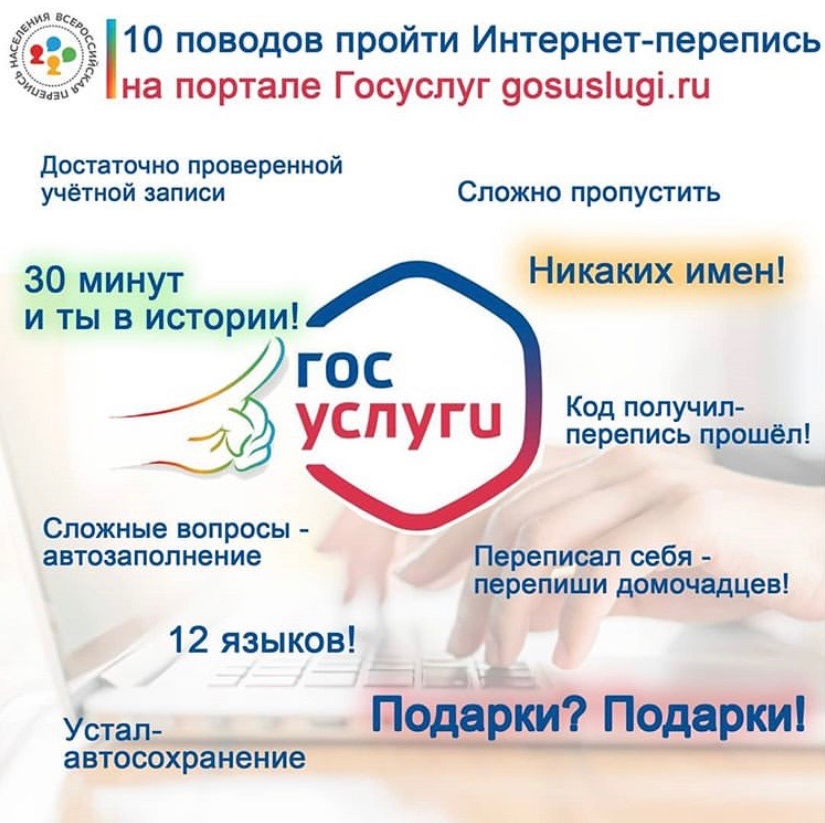 10 поводов пройти интернет-перепись на портале ГосУслуг1. «30 МИНУТ И ТЫ В ИСТОРИИ!» Примерно полчаса потребуется для заполнения переписного листа2. «СЛОЖНО ПРОПУСТИТЬ!» Если у Вас специальное мобильное приложение - пуш-уведомление;Аккаунт на ГосУслугах – письмо на почтуИнтерактивный баннер на сайте и в приложении.3. «НИКАКИХ ИМЕН!» Несмотря на то, что заполнять Вы будете со своего аккаунта, форма, которая передается в Росстат, не содержит Вашего имени и персональных данных4. «КОД ПОЛУЧИЛ – ПЕРЕПИСЬ ПРОШЕЛ!» После заполнения анкетного листа на сайте ГосУслуг, Вы получите код подтверждения, который нужно показать переписчику. Код придет на электронную почту и сохранится в Вашем аакаунте.Важно! До последнего дня переписи Вы можете откорректировать отправленные данные. Система пришлет новый код. Именно его и нужно предъявить. Если встреча с переписчиком не произошла, заполненная форма все равно будет учтена.5. «ПЕРЕПИСАЛ СЕБЯ – ПЕРЕПИШИ ДОМОЧАДЦЕВ!» Вы можете переписать всех, кого считаете своим домохозяйством, с кем делите стол и свой бюджет, даже если Вы не родственники.6. «СЛОЖНЫЕ ВОПРОСЫ – АВТОЗАПОЛНЕНИЕ» Например вопросы про жилище. Какого года дом, какой материал стен, какой тип? Часть полей предзаполняется автоматически. Достаточно согласиться с выбором системы или откорректировать информацию.7. «12 ЯЗЫКОВ!» Россия – многоязычная страна! Если Вы не владеете русским языком, у Вас есть еще 12 вариантов! Выбирайте удобный.8. «ДОСТАТОЧНО ПРОВЕРЕННОЙ УЧЕТНОЙ ЗАПИСИ!»Для прохождения переписи на портале ГосУслуг достаточно проверенной учетной записи.9. «УСТАЛ – АВТОСОХРАНЕНИЕ»Информация сохраняется автоматически. Поэтому можно прервать заполнение и продолжить позже, когда это будет Вам удобно.10. «ПОДАРКИ? ПОДАРКИ!» Заполните анкету на сайте ГосУслуг и Вы будете поощрены. Как? Это пока секрет! 